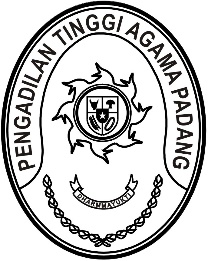 Nomor     	: W3-A/       /      O/01/2022	  03 Januari 2022Lampiran	: -Perihal	:	Pengadaan sewa Foto CopyYth.                         Pokja Sewa Foto Copy PTA Padang;Sehubungan dengan pelaksanaan sewa Mesin Foto Copy pada Pengadilan Tinggi Agama Padang, dengan ini kami mengundang Saudara untuk menghadiri rapat persiapan , yang Insya Allah akan dilaksanakan pada :Hari/Tanggal	:	Senin/03 Januari 2022Jam	:	13.00 WIB s.d. selesai Tempat	: 	Ruang Rapat Pimpinan PTA Padang Demikian disampaikan, atas kehadirannya diucapkan terima kasih.	Wassalam,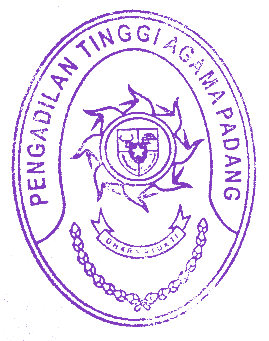 	PPK PTA Padang,	Mukhlis